QUI SONT LES MISSIONNAIRES DE LA TRES SAINTE EUCHARISTIE ET LE PERE FLORIAN RACINE ?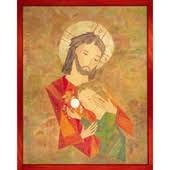 « Aimer et faire aimer Jésus vraiment présent au Saint-Sacrement »La communauté des Missionnaires de la Très Sainte Eucharistie a été fondée en juillet 2007 et reconnue comme « association cléricale publique diocésaine» le 20 septembre 2017 par Mgr Rey, évêque de Fréjus-Toulon, en réponse à l’appel de l’Eglise Dans son Exhortation apostolique « Sacramentum Caritatis », Benoît XVI rappelait l'enseignement de l’Église sur le caractère central de l’adoration eucharistique dans la vie ecclésiale, à travers un appel adressé à tous les pasteurs, évêques et prêtres, et au peuple de Dieu : « Avec l’assemblée synodale, je recommande donc vivement aux Pasteurs de l’Église et au peuple de Dieu la pratique de l’adoration eucharistique, qu’elle soit personnelle ou communautaire. À ce propos, une catéchèse adaptée, dans laquelle on explique aux fidèles l’importance de cet acte de culte (…)  sera d’un grand profit.  Ensuite, surtout dans les zones les plus peuplées, il conviendra de choisir des églises ou des oratoires pour les réserver tout spécialement à l’adoration perpétuelle » … Ce qui rappellera à tous les prêtres diocésains que « c’est précisément dans l’Eucharistie que réside le secret de leur sanctification(…) Le prêtre doit être avant tout un adorateur et un contemplatif de l’Eucharistie » (Angélus 2005)Sa finalité Le règne eucharistique du Christ :  « Nous croyons qu’en donnant au Seigneur l’honneur et la gloire qui reviennent à son nom par l’adoration perpétuelle, nous proclamons Jésus Roi Eucharistique d’amour et de miséricorde pour qu’il prenne possession de son règne (Ap 11, 17 ; 19, 6) selon sa promesse : « voici je fais toutes choses nouvelles » (Ap 21, 5). Car « ce sont de nouveaux cieux et une terre nouvelle que nous attendons selon sa promesse, où la justice habitera » (2 P 3, 13). »Profession de foi des Missionnaires « nous croyons que par l’adoration eucharistique, Jésus nous évangélise et évangélise le monde entier » : « toute personne qui prie le Sauveur entraîne à sa suite le monde entier et l’élève à Dieu » (saint Jean Paul II, 1996) ; « pour évangéliser le monde, il faut des experts en célébration, en adoration et en contemplation de l’Eucharistie (saint Jean Paul II, 2004)« Nous croyons en l’urgence de l’adoration comme ultime moyen pour renouveler et transformer le monde en un monde nouveau où Jésus-Christ, élevé dans la foi et l’amour  devient un brasier qui illumine, guérit et embrase le monde entier  : « l’adoration n’est pas un luxe mais une priorité » (Benoît XVI, 2005), « quand je serai élevé de terre, j’attirerai tous les hommes à moi » (Jn 12,32) « Nous croyons que l’adoration perpétuelle est le chant d’amour de l’Église Épouse vers l’Époux eucharistique : « Maranatha, viens Seigneur Jésus » (Ap 22, 20) pour des noces éternelles, d’abord avec l’âme, mais un jour avec toute l’humanité. ➢ nous croyons que par l’adoration incessante, la lumière du Ressuscité chasse les ténèbres du monde, comme Dieu donnait la victoire au peuple d’Israël lorsque Moise aidé d’Aaron et d’Uhr, tenait ses bras levés dans une intercession incessante (Ex 17, 8-13). « L’Église et le monde ont un grand besoin de culte eucharistique. Jésus nous attend dans ce sacrement d’amour. Que notre adoration ne cesse jamais. » (saint Jean Paul II 1980)« Nous croyons que «par l’adoration, les communautés ecclésiales sont renouvelées de l’intérieur et toutes les initiatives pastorales en trouvent leur fécondité »Mission-apostolat  des Missionnaires Actuellement 7 prêtres missionnaires vivent en communauté eucharistique, à Saint-Maximin les sainte Baume, envoyés par les évêques en France et dans le monde auprès des diocèses et des paroisses pour :1. assurer la création et l'animation de "sanctuaires eucharistiques"2. encourager la pratique de l'adoration eucharistique dans les paroisses par des prédications, des conférences, des retraites, des congrès...3. organiser l'adoration perpétuelle dans les paroisses ou les villes de sorte que le Saint-Sacrement soit exposé solennellement, et adoré sans interruption,4. former des formateurs (2 Tm 2, 2) qui attirent de nouveaux adorateurs en devenant témoins de l'Eucharistie,5. organiser des missions de relance lorsque nécessaire pour renforcer les chaînes d'adoration et continuer la formation des adorateurs,6. publier mensuellement le "Brasier Eucharistique"...Inspirés de la spiritualité de saint Pierre-Julien Eymard (fondateur des pères du Saint Sacrement) que la communauté a choisi comme modèle et patron protecteur, ainsi que sainte Marie Madeleine et la sainte Vierge Marie, Notre Dame du Saint Sacrement.Aujourd’hui en France, une centaine de paroisses ont mis en place une adoration régulière, dont une trentaine une adoration perpétuelle.Le père Florian Racine, fondateur et modérateur des MSE 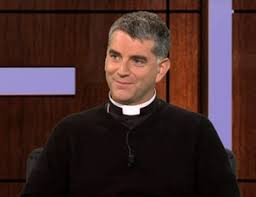 Né en 1971, le père Florian Racine a grandi dans le Vaucluse avant de rejoindre l'École Spéciale des Travaux Publics, à Paris. Terminant ses études au Texas, il est touché par la vitalité d’une foi joyeuse vécue sur le campus.  Il visite le sanctuaire de Notre-Dame de Guadalupe, à Mexico, et reçoit de la Vierge l'appel au sacerdoce. A la sortie d’une messe célébrée tous les midis près de son lieu de travail à Houston,  il rencontre une femme désireuse de mettre en place l’adoration du Saint Sacrement et devient adorateur dans l »a chaîne .Il  prend conscience que le moteur spirituel de la paroisse, c’est le Seigneur présent dans l’Eucharistie, qui donne la victoire à son peuple, par l’intercession de tous les « Moïse » aux cœurs tendus sans cesse vers le Seigneur  dans cette chaîne ininterrompue de prière ». Ordonné prêtre diocésain en 2002 par Mgr Rey, il visite les paroisses pour prêcher sur l’adoration eucharistique.En 2007, Avec quelques amis prêtres désireux de partager cette mission de manière ecclésiale, ils constituent une communauté envoyée en mission par Mgr Rey.https://www.youtube.com/watch?v=dTIUYmcUX0Y&feature=player_embeddedhttps://www.adoperp.frCONGRES DE L’ADORATION 8-12 juillet 2018 à Saint Maximin la Sainte Baumehttp://www.adoratio2018.com/